Во Всероссийском конкурсе «Воспитать человека» в номинации «Воспитание с помощью медиапространства» приняли участие  воспитатели ГБОУ «Созвездие»:Лушникова Татьяна Николаевна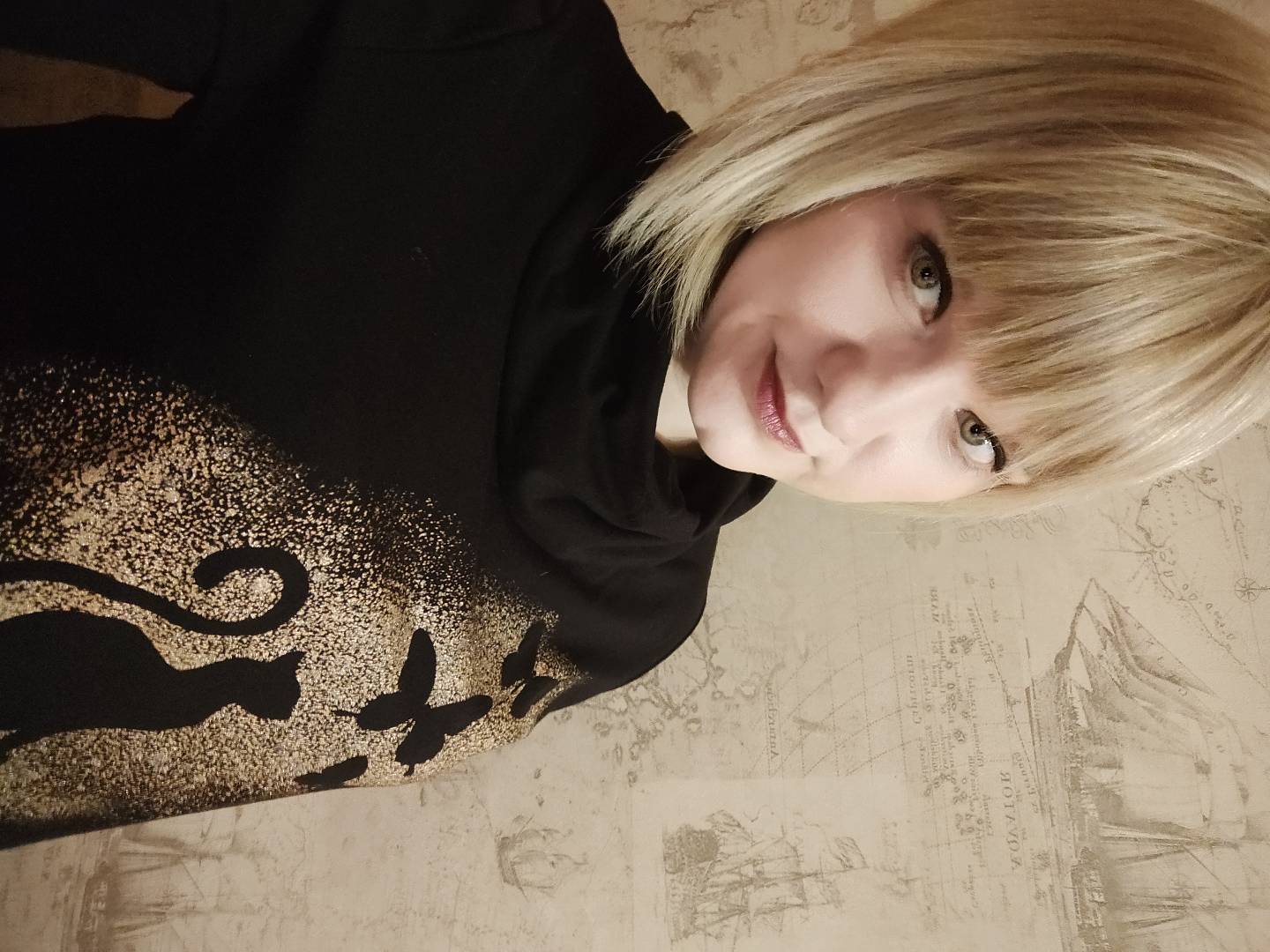 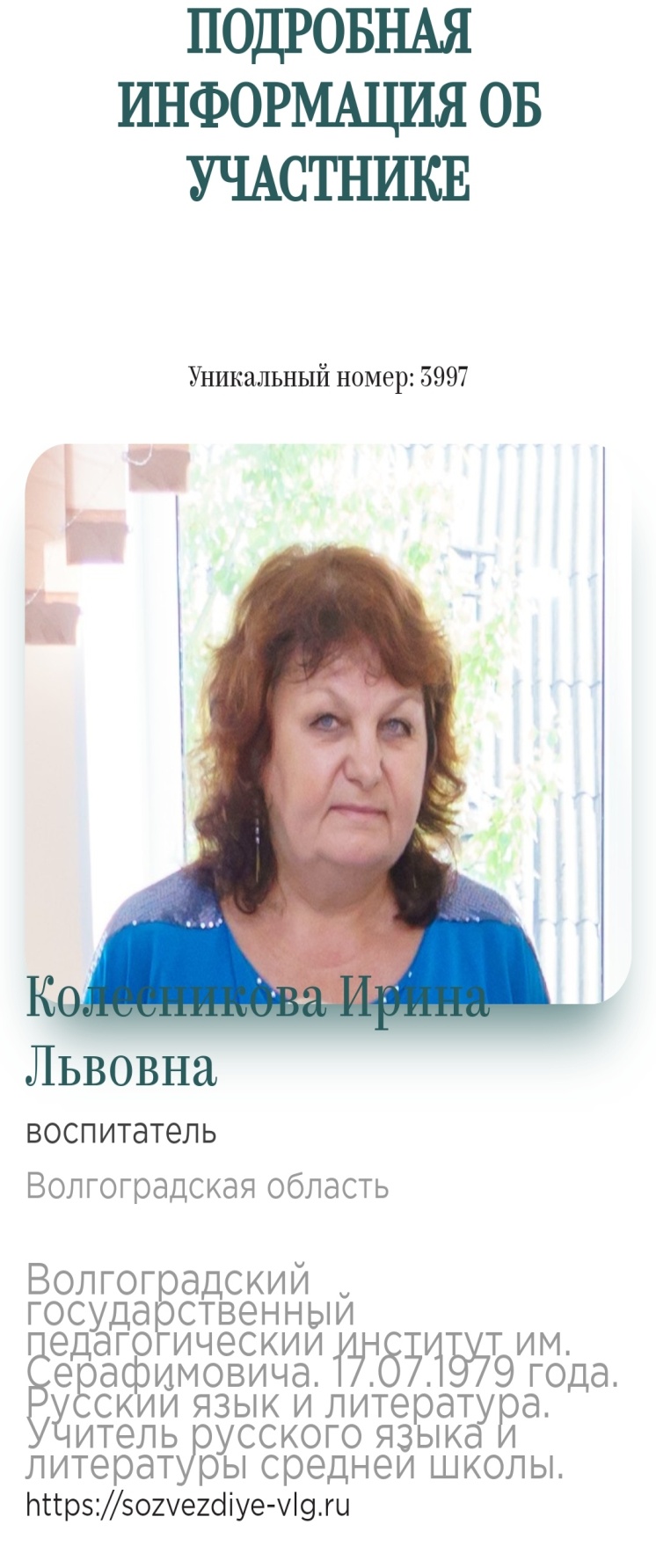 Во Всероссийском конкурсе «Воспитать человека» в специальной номинации «Навигаторы детства»  приняла участие воспитатель и  заведующая кафедры воспитания, куратор волонтерского объединения «Твори добро» и координатор первичного отделения  РДШ ГБОУ «Созвездие»  Закатова Карина Генриховна.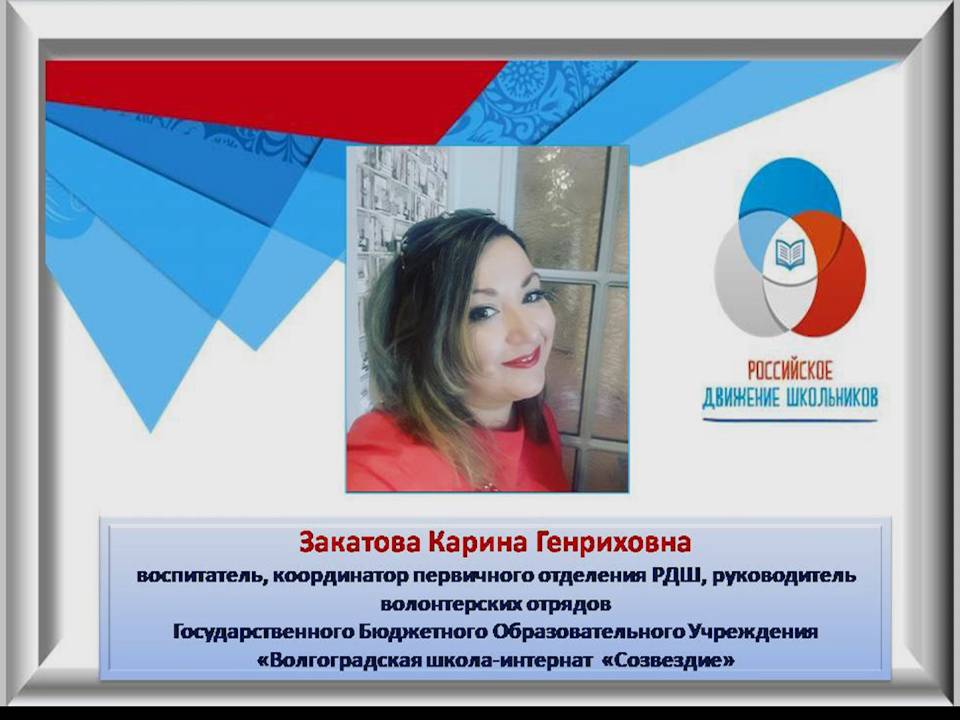 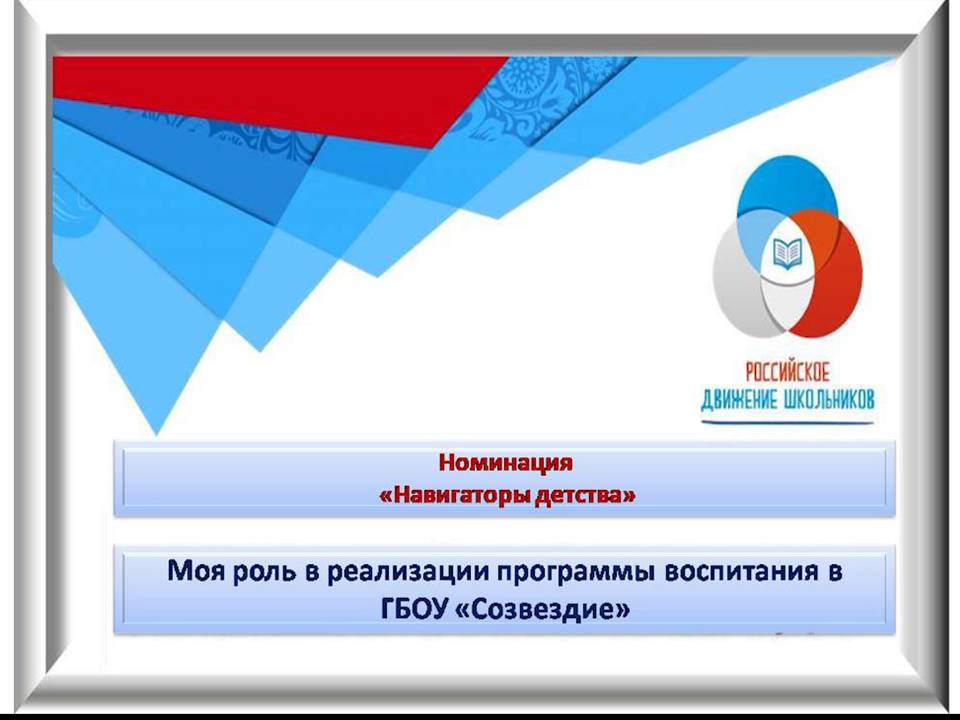 